Department of Pathology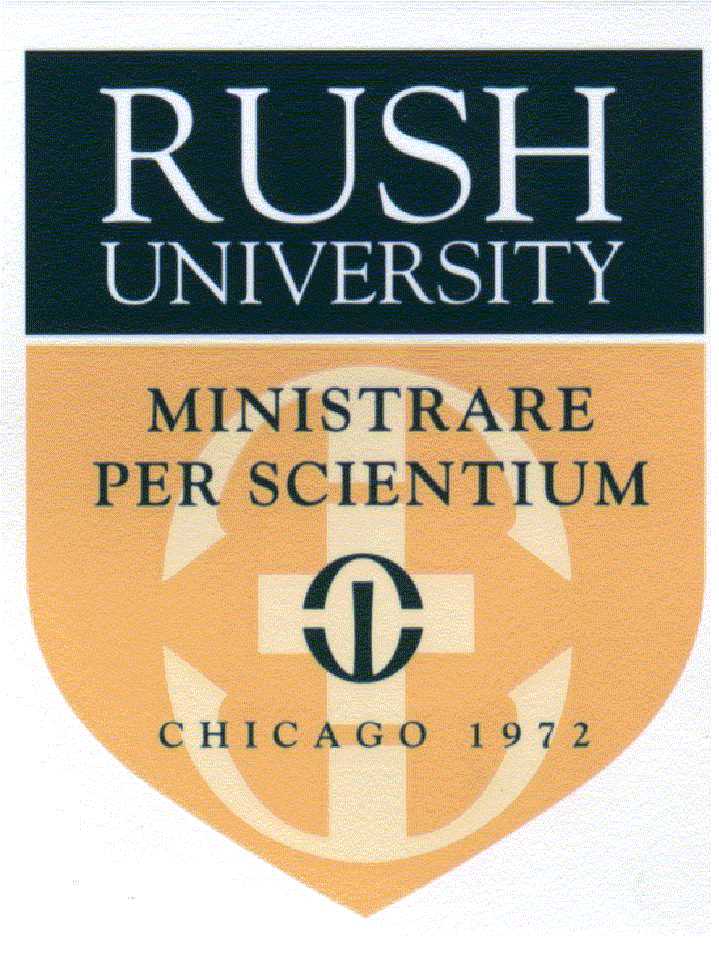  Registry of Anatomic Pathology April 26, 2021CASE #1Presenter: Matthew Vega, MDAttending: Xinhai R. Zhang, MD, PhDCASE HISTORY:  The patient is a 41-year old male whose past medical history is significant for that of bipolar disorder and tobacco use disorder. The patient presents for management of a hypomanic episode that has been occurring for approximately five to six months, syncopal events, and new onset seizures. The patient believes that this persistent hypomanic episode was triggered to an electrocution event at work. Imaging demonstrated a left temporal lesion with cerebral edema and areas of hemorrhage and necrosis.  A left craniotomy was performed for the resection of the left enhancing lesion.DIAGNOSIS:  Diffuse midline glioma, H3 K27M-mutant, WHO grade 4DIFFERENTIAL DIAGNOSIS:  LymphomaAnaplastic oligodendroglioma WHO grade 3Glioblastoma, IDH-wildtype, WHO grade 4Astrocytoma, IDH-mutant, WHO grade 4Diffuse midline glioma, H3 K27M-mutant, WHO grade 4DISCUSSION:Diffuse midline glioma is mainly in midline structures, but can be cortically-based. The final diagnosis is based on H3 K27M mutation confirmed by immunohistochemistry or genetic sequencingPossible difference among prognoses as aggressive surgical intervention is likely more plausibleImmunohistochemical stains for H3 K27M is standard for suspicious midline tumors but is not protocol for more cortically-based lesions REFERENCES:López G, Bush NAO, Berger MS, Perry A, Solomon DA. Diffuse non-midline glioma with H3F3A K27M mutation: a prognostic and treatment dilemma. Acta NeLouis DN. WHO Classification of Tumours of the Central Nervous System. Herndon, VA: Stylus Publishing; 2016.uropathologica Communications. 2017;5(1). doi:10.1186/s40478-017-0440-x.Rivera A, Takei H. Advances in Surgical Pathology Brain Cancer. Philadelphia: Wolters Kluwer; 2015.WebPathology. Webpathology.com: A Collection of. https://www.webpathology.com/. Accessed March 20, 2021.Wang L, Li Z, Zhang M, et al. H3 K27M–mutant diffuse midline gliomas in different anatomical locations. Human Pathology. 2018;78:89-96. doi:10.1016/j.humpath.2018.04.015.CASE #2Presenter: Natalia Lashmanova, MD Attending: Ira Miller, MD, PhDCASE HISTORY A previously healthy 11-year-old boy presented with a soft tissue mass in the left lateral ankle causing some symptoms of discomfort. The tumor was present with minimal growth for several years. The past medical and family history are otherwise unremarkable. Physical exam showed a nontender subcutaneous 4 cm x 7 cm x 3 cm mobile mass over the anterolateral left distal tibia. There was full range of motion and no sensory loss. MRI showed a T1 hyperintense lesion measuring 2.9 x 1.4 cm in the anterolateral aspect of the left ankle which appeared somewhat encapsulated and caused mild mass effect on the adjacent extensor tendons. During the resection procedure the surgeon was unable to separate the superficial peroneal nerve from the tumor, and the tumor was felt to be more firm than typical lipomas. The nerve was sacrificed.DIAGNOSIS:  Lipomatosis of nerveDIFFERENTIAL DIAGNOSIS of Lipomatosis of NerveTraumatic neuroma Diffuse lipomatosisLipoblastomaDISCUSSION:Lipomatous tumors account for less than 10% of all soft tissue lesions in pediatric patientsThe epidemiology and the prevalence of histological types of adipose tissue tumors differ in the pediatric population compared with adultsChromosomal and genetic rearrangements are similar to those of adult cases in each histological typeThe identification of characteristic molecular alterations for many tumor types has been central to classification and has helpful diagnostic applicationsAwareness of the various syndromic associations for lipomatous neoplasms is also important when encountering fatty tumors in pediatric patientsREFERENCES:K. M. Gaber, T. Marek, J. Meixensberger, R. Spinner, and M. A. Mahan, “A Clear Mystery: Recognizing Lipomatosis of the Nerve,” Cureus, vol. 11, no. 7, Jul. 2019, doi: 10.7759/cureus.5290.T. Al-Jabri, S. Garg, and G. V. Mani, “Lipofibromatous hamartoma of the median nerve,” J Orthop Surg Res, vol. 5, p. 71, Sep. 2010, doi: 10.1186/1749-799X-5-71.M. M. Al-Qattan, “Lipofibromatous hamartoma of the median nerve and its associated conditions,” J Hand Surg Br, vol. 26, no. 4, pp. 368–372, Aug. 2001, doi: 10.1054/jhsb.2001.0579.M. Bisceglia, E. Vigilante, and D. Ben-Dor, “Neural lipofibromatous hamartoma: a report of two cases and review of the literature,” Adv Anat Pathol, vol. 14, no. 1, pp. 46–52, Jan. 2007, doi: 10.1097/PAP.0b013e31802f04b7.M. A. Mahan, B. D. Niederhauser, K. K. Amrami, and R. J. Spinner, “Long-term progression of lipomatosis of nerve,” World Neurosurg, vol. 82, no. 3–4, pp. 492–499, Oct. 2014, doi: 10.1016/j.wneu.2013.09.005.S. Flann and S. E. Munn, “Precalcaneal congenital fibrolipomatous hamartoma,” Clin Exp Dermatol, vol. 34, no. 4, pp. 495–496, Jun. 2009, doi: 10.1111/j.1365-2230.2008.02984.x.J.-H. Yang et al., “Precalcaneal congenital fibrolipomatous hamartoma,” Ann Dermatol, vol. 23, no. 1, pp. 92–94, Feb. 2011, doi: 10.5021/ad.2011.23.1.92.CASE #3Presenter: Joanna Solarewicz, DO Attending:  Indu Agarwal, MD CASE HISTORY: The patient is a 28-year-old male with a past medical history of psoriatic arthritis (on Humira) and pilonidal cyst status post excision, who presented with a “lump” in the left scrotum that has been present for about a year and is now causing him significant discomfort. This prompted an evaluation by general surgery for a possible hernia. Physical examination revealed that the mass was more likely to be testicular in origin, and as a result, the patient was referred to the urologist’s office for further evaluation. A scrotal ultrasound was ordered and showed a solid-appearing, hypoechoic, left intratesticular lesion measuring approximately 1.6 x 1.4 x 0.6 cm with internal flow on color Doppler imaging, concerning for a testicular neoplasm. The lesion did not appear to invade the tunica albuginea. Tumor markers were also ordered: AFP 2.15 ng/mL (range: 0.00-10.00 ng/mL) and -hCG <1 mIU/mL (range: 0-4 mIU/mL). The patient agreed to undergo a left radical orchiectomy.  DIAGNOSIS:  Sex-cord stromal tumor-mixed type involving testisDIFFERENTIAL DIAGNOSIS:Mixed Germ Cell TumorSertoli Cell TumorLeydig Cell TumorGranulosa Cell Tumor, adult typeCarcinoid TumorMixed Sex Cord-Stromal Tumor Adenomatoid TumorMyoid Gonadal Stromal TumorDISCUSSION:  Granulosa and Leydig cell tumors are both frequently associated with gynecomastia.Mixed sex cord stromal tumor is a rare tumor of descended testis and constitutes less than 1% of testicular tumors. Sex cord stromal tumors usually present with painless testicular swelling. Usual germ cell markers, including beta-hCG and AFP, are found within normal limits in patients with sex cord stromal tumors. Granulosa cell tumors grossly show a gray-yellow to tan nodule with solid and cystic areas.Leydig cell tumors grossly show a variably yellow-brown or tan, well-circumscribed or lobulated intratesticular nodule.The standard treatment for sex cord stromal tumors is radical inguinal orchiectomy.CT of the chest and abdomen should be performed after determining a pathologic diagnosis, because about 20% of sex cord stromal tumors are metastatic at initial diagnosis.Retroperitoneal lymph node dissection is more important for staging purposes than therapeutic intervention.REFERENCES:Reddy, Vijaya B., et al. Gattuso's Differential Diagnosis in Surgical Pathology. 4th ed., Saunders/Elsevier, 2021. Rajpert-De Meyts, Ewa, Niels E. Skakkebaek, and Jorma Toppari. "Testicular cancer pathogenesis, diagnosis and endocrine aspects." Endotext [Internet] (2018).Fang X, Li Q. New insights into testicular granulosa cell tumors. Oncol Lett. 2020;20(6):293. doi:10.3892/ol.2020.12156Dieckmann KP, Bertolini J, Wülfing C. Adult Granulosa Cell Tumor of the Testis: A Case Report with a Review of the Literature. Case Rep Urol. 2019;2019:7156154. Published 2019 May 19. doi:10.1155/2019/7156154Al-Agha OM, Axiotis CA. An in-depth look at Leydig cell tumor of the testis. Arch Pathol Lab Med. 2007;131(2):311-317. doi:10.1043/1543-2165(2007)131[311:AILALC]2.0.CO;2Zhu J, Luan Y, Li H. Management of testicular Leydig cell tumor: A case report. Medicine (Baltimore). 2018;97(25):e11158. doi:10.1097/MD.0000000000011158Acar, Cenk, Serhat Gurocak, and Sinan Sozen. "Current treatment of testicular sex cord-stromal tumors: critical review." Urology 73.6 (2009): 1165-1171.CASE #4Presenter: Abdullah Almajnooni, MBBSAttending: Nicolas Lopez-Hisijos, MDCASE HISTORY:  This case is of a 39-year-old woman with Down syndrome who presented to an outside institution with a mass in the right upper arm noticed by her mother.  On physical examination, the mass was large and warmth to touch.  MRI showed a 6.1 x 9.4 x 17 cm lobulated mass centered in the triceps muscle, containing a cystic component and peripheral solid components with mass effect.  She was referred to RUMC for further diagnostic work-up and management.DIAGNOSIS: Dedifferentiated liposarcoma DIFFERENTIAL DIAGNOSIS:  Anaplastic lymphoma and Extranodal Hodgkin diseaseMyxoinflammatory fibroblastic sarcomaEpithelioid sarcomaUndifferentiated pleomorphic sarcomaAbscessDISCUSSION:Sarcoma can present with extensive inflammation mimicking abscess60 reported cases of sarcoma mimicking abscess clinically, radiographically and morphologically40% of reported cases experienced a delay in diagnosisA negative biopsy should not be assumed as benign. Excision is warranted if clinically indicated, not to delay treatmentREFERENCES:Oliner, Jonathan D., Anne Y. Saiki, and Sean Caenepeel. "The role of MDM2 amplification and overexpression in tumorigenesis." Cold Spring Harbor perspectives in medicine 6.6 (2016): a026336.Juven-Gershon, Tamar, and Moshe Oren. "Mdm2: the ups and downs." Molecular medicine 5.2 (1999): 71-83.Hill, D. Ashley, et al. "Perianal rhabdomyosarcoma presenting as a perirectal abscess: A report of 11 cases." Journal of pediatric surgery 37.4 (2002): 576-58CASE #5Presenter: Dr. Subramanya S MallikarjunappaAttending: Dr. Ram Al-SabtiCASE HISTORY:  A 68-year old male with a past medical history of right renal cell carcinoma 12 years ago status-post partial nephrectomy now presents with renal colic. CT scan showed a renal mass at the hilum measuring 2.8 x 1.8 cm. Clinically, the presentation was suspicious for recurrence of renal cell carcinoma/possible metastasis to the hilar lymph node. The patient underwent total nephrectomy. DIAGNOSIS: Pleomorphic hyalinizing angiectatic tumor (PHAT)DIFFERENTIAL DIAGNOSIS: Recurrence of renal clear cell carcinomaSchwannomaPleomorphic hyalinizing angiectatic tumor (PHAT)Hemosiderotic Fibrolipomatous tumor (HFLT)Dedifferentiated liposarcomaUndifferentiated pleomorphic sarcomaMyxoinflammatory Fibroblastic sarcoma (MIFS)DISCUSSION:Histology: Variably cellular proliferation of spindled cells (nuclear hyperchromasia and pleomorphism), ectatic thin-walled blood vessels with fibrionoid material. Intranuclear pseudoinclusions, hyalinized to myxoid stroma. Rare mitosis with no necrosis.  IHC: Positive for CD34 and negative for S100, CK, desmin Molecular: TGFBR3 and MGEA5 gene rearrangements Pathophysiology: Possible pathogenetic relationships exists with other entities – Hemosiderotic fibrolipomatous tumor (HFLT) and myxoinflammatory fibroblastic sarcoma. Not completely understood. PHAT shows areas like HFLT in the periphery in many casesPHAT and HFLT are locally aggressive/local recurrenceRecurrent TGFBR3 and/or MGEA5 rearrangements seen in bothSome HFLT shows progression to MIFS and both have shown recurrent TGFBR3 and/or MGEA5 rearrangements (Hybrid HFLT/MIFS)Classic MIFS lacks TGFBR3 and /or MGEA5 rearrangementsHybrid HFLT/MIFS represents a form of malignant progression within HFLT rather than a strict lesion related to classic MIFS. REFERENCES:Idrees MT, Kieffer T, Badve S. Pleomorphic hyalinizing angiectatic tumor of renal hilum. Ann Diagn Pathol. 2012 Dec;16(6):489-93. doi: 10.1016/j.anndiagpath.2011.03.010. Epub 2011 Jul 2. PMID: 21724433.Boland JM, Folpe AL. Hemosiderotic Fibrolipomatous Tumor, Pleomorphic Hyalinizing Angiectatic Tumor, and Myxoinflammatory Fibroblastic Sarcoma: Related or Not? Adv Anat Pathol. 2017 Sep;24(5):268-277. doi: 10.1097/PAP.0000000000000151. PMID: 28375867.Gupta N, Kenan S, Kahn LB. Synovial Sarcoma Mimicking Pleomorphic Hyalinizing Angiectatic Tumor of Soft Parts: A Case Report. Int J Surg Pathol. 2018 Feb;26(1):73-77. doi: 10.1177/1066896917723463. Epub 2017 Aug 1. PMID: 28764610.Rankins C, Covington JD, Devitt K, Kalof A, Goetz R, Gardner JA. Novel Cytogenetic Characterization of Pleomorphic Hyalinizing Angiectatic Tumor (PHAT). J Assoc Genet Technol. 2019;45(3):116-120. PMID: 31554742.Scalici Gesolfo C, Serretta V, Di Maida F, Giannone G, Barresi E, Franco V, Montironi R. Clinical implications of a rare renal entity: Pleomorphic Hyalinizing Angiectatic Tumor (PHAT). Pathol Res Pract. 2017 Feb;213(2):165-169. doi: 10.1016/j.prp.2016.11.005. Epub 2016 Nov 17. PMID: 27894620.Kazakov DV, Pavlovsky M, Mukensnabl P, Michal M. Pleomorphic hyalinizing angiectatic tumor with a sarcomatous component recurring as high-grade myxofibrosarcoma. Pathol Int. 2007 May;57(5):281-4. doi: 10.1111/j.1440-1827.2007.02094.x. PMID: 17493176.Smith ME, Fisher C, Weiss SW. Pleomorphic hyalinizing angiectatic tumor of soft parts. A low-grade neoplasm resembling neurilemoma. Am J Surg Pathol. 1996 Jan;20(1):21-9. doi: 10.1097/00000478-199601000-00002. PMID: 8540605.Rougemont AL, Berczy M, Lin Marq N, McKee TA, Christinat Y. Targeted RNA-sequencing identifies FBXW4 instead of MGEA5 as fusion partner of TGFBR3 in pleomorphic hyalinizing angiectatic tumor. Virchows Arch. 2019 Aug;475(2):251-254. doi: 10.1007/s00428-019-02556-2. Epub 2019 Mar 25. PMID: 30911815.Michal M, Kazakov DV, Hadravský L, Agaimy A, Švajdler M, Kuroda N, Michal M. Pleomorphic hyalinizing angiectatic tumor revisited: all tumors manifest typical morphologic features of myxoinflammatory fibroblastic sarcoma, further suggesting 2 morphologic variants of a single entity. Ann Diagn Pathol. 2016 Feb;20:40-3. doi: 10.1016/j.anndiagpath.2015.10.006. Epub 2015 Oct 29. PMID: 26626209.Ke Q, Erbolat, Zhang HY, Bu H, Li S, Shi DN, Yang GH, Chen HJ, Wei B. Clinicopathologic features of pleomorphic hyalinizing angiectatic tumor of soft parts. Chin Med J (Engl). 2007 May 20;120(10):876-81. PMID: 17571460.Carter JM, Sukov WR, Montgomery E, Goldblum JR, Billings SD, Fritchie KJ, Folpe AL. TGFBR3 and MGEA5 rearrangements in pleomorphic hyalinizing angiectatic tumors and the spectrum of related neoplasms. Am J Surg Pathol. 2014 Sep;38(9):1182-992. doi: 10.1097/PAS.0000000000000212. PMID: 24705316.Folpe AL, Weiss SW. Pleomorphic hyalinizing angiectatic tumor: analysis of 41 cases supporting evolution from a distinctive precursor lesion. Am J Surg Pathol. 2004 Nov;28(11):1417-25. doi: 10.1097/01.pas.0000141406.02581.fb. PMID: 15489645.Chalmeti A, Arakeri SU, Javalgi AP, Goyal S. Pleomorphic Hyalinizing Angiectatic Tumour: A Rare Case Report and Discussion of Differential Diagnosis. J Clin Diagn Res. 2017 Aug;11(8):ED15-ED16. doi: 10.7860/JCDR/2017/27396.10405. Epub 2017 Aug 1. PMID: 28969147; PMCID: PMC5620787.Jaramillo CJ, Wojcik J, Weber K, Sebro R. Imaging and histological appearance of pleomorphic hyalinizing angiectatic tumors: A case series and literature review. Oncol Lett. 2018 Apr;15(4):4720-4730. doi: 10.3892/ol.2018.7929. Epub 2018 Feb 2. PMID: 29552111; PMCID: PMC5840667.CASE #6Presenter:  Fernando Alekos Ocampo Gonzalez, MDAttending:  Mary K. Allen-Proctor, MD CASE HISTORY:  This is a 56-year-old male, a prior smoker, with no other relevant prior history who presents with a 1-year history of unintentional weight loss and 1 week of dysphagia. Laryngoscopy performed at ENT clinic shows a large supraglottic mass obstructing the vocal cords as well as post-cricoid area. Tracheostomy, placement of PEG tube, and biopsy of the mass are performed. A section from the subsequent resection specimen is provided.DIAGNOSIS:  Inflammatory myofibroblastic tumorDIFFERENTIAL DIAGNOSIS:  Of inflammatory myofibroblastic tumorContact ulcerPyogenic granulomaSpindle-cell squamous cell carcinomaLow-grade fibromyxoid sarcomaNodular fasciitisSolitary fibrous tumorDISCUSSION:Typically a diagnosis of exclusionIHC pattern includes strong reaction for vimentin, variable staining for desmin and smooth muscle actin, and negativity for CD34, CD117, S100, cytokeratins. ALK rearrangements correlate with ALK immunohistochemistry, and are less common in patients >40 years oldREFERENCES:Reddy, V et al. Gattuso’s Differential Diagnosis in Surgical Pathology 4th Edition, Elsevier/Saunders, 2021. Wenig B, et al. Atlas of Head and Neck Pathology 3rd Edition, Elsevier/Saunders, 2015Anderson, C. and Al-Nafussi, A., 2021. Spindle cell lesions of the head and neck: an overview and diagnostic approach. Diagnostic Histopathology Matsushima, K., Ohira, S., Matsui, H., Fukuo, A., Honma, N., Wada, K., & Matsuura, K. (2020). IgG4-related disease with pseudotumor formation in the larynx. Auris Nasus Larynx, 47(2), 305-308. doi:10.1016/j.anl.2019.05.008Nair, N. P., Kaushal, D., Rao, M., Soni, K., & Vaithankalath, S. (2020). Evaluation and management of an Uncommon tumor of THE LARYNX: A case report and literature review of Laryngeal Low-Grade myofibroblastic sarcoma. Cureus. doi:10.7759/cureus.11072Solitary fibrous tumor. (2020). Definitions. doi:10.32388/g1z8x5